www.czechstepbystep.czKrátké české zprávy: Zemětřesení v Turecku a Sýrii
Před poslechem:					                                       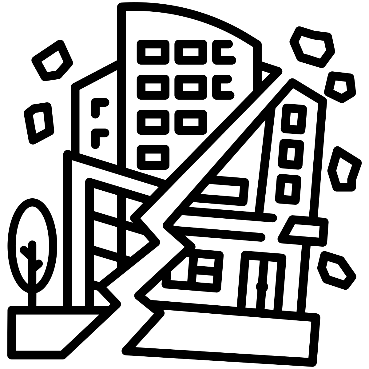 1. Povídejte si.   1. Znáte nějaké přírodní katastrofy? 2. Zažil/a jste nějakou přírodní katastrofu?  ………………………………………………………................Při poslechu:2. Označte, co je správně.1. Na severozápadě / jihozápadě Turecka došlo k zemětřesení.2. Zasažená je i jižní / severní část Sýrie.3. Došlo ke dvěma / třem silným otřesům.4. Zasažené území je / není rozsáhlé.5. Do Turecka přijeli záchranáři z mnoha / málo zemí.6. Záchranných prací se zúčastní / nezúčastní tým z Česka.……………………………………………………………………………………..Po poslechu:3. Doplňte slova do textu. Jedno slovo nebudete potřebovat.  ▲ ohromné ▲ zasáhlo ▲ přes ▲ záchranáři ▲ komplikuje ▲ pod ▲ které ▲ zranění ▲ částZemětřesení v Turecku a SýriiPřed týdnem (1.) _________ jihozápadní Turecko a severní (2.) __________ Sýrie velké zemětřesení. Dva otřesy silné 7,8 a 7,5 stupňů způsobily (3.) __________ škody. Při katastrofě zemřely tisíce lidí, desítky tisíc jsou (4.) _________ nebo pohřešovaní a mnoho obyvatel se muselo evakuovat. Záchranné práce (5.) ________ mráz a rozloha zasaženého území, (6.) _________ měří 110 000 kilometrů čtverečních.  Do Turecka přijeli (7.) _________ z mnoha zemí. Také Česká republika poslala tým záchranářů, který s pomocí speciálně vycvičených psů pomáhá hledat lidi (8.) __________ troskami domů.